О количестве подписей избирателей, представляемых кандидатами для регистрации и подлежащих проверке, на выборах депутатов Совета депутатов Бейского сельсовета Бейского района Республики Хакасия второго созыва В соответствии с пунктом 1 статьи 37, пунктами 2, 3 статьи 38 Федерального закона от 12 июня 2002 года № 67-ФЗ «Об основных гарантиях избирательных прав и права на участие в референдуме граждан Российской Федерации», частью 4 статьи 29, Закона Республики Хакасия от 08 июля 2011 года № 65-ЗРХ «О выборах глав муниципальных образований и депутатов представительных органов муниципальных образований в Республике Хакасия», постановлением территориальной избирательной комиссии Бейского от 18 июня 2018 года № 96-398-4 «Об утверждении схемы избирательных округов для проведения выборов депутатов представительного органа первого созыва вновь образованного муниципального образования Бейский сельсовет Бейского района Республики Хакасия», исходя из числа избирателей, зарегистрированных на территории Бейского сельсовета Бейского района Республики Хакасия в границах многомандатных избирательных округов территориальная избирательная комиссия Бейского района постановляет:Определить количество подписей избирателей, необходимых для регистрации кандидата в депутаты Совета депутатов Бейского сельсовета Бейского района Республики Хакасия второго созыва по пятимандатному избирательному округу № 1 – 2628 избирателей,  – 10 подписей; количество представляемых подписей избирателей может превышать количество подписей, необходимое для регистрации кандидата, не более чем на четыре подписи.Проверке подлежат все представленные подписи избирателей, собранные в поддержку выдвижения кандидата в депутаты Совета депутатов Бейского сельсовета Бейского района Республики Хакасия второго созыва.В случае если кандидатом представлено большее количество подписей избирателей, чем это определено в пункте 1 настоящего постановления, проверке подлежат подписи избирателей, содержащиеся в подписных листах, начиная с первой подписи избирателя первого подписного листа последовательно до достижения количества подписей, установленного в пункте 1 настоящего постановления. Разместить настоящее постановление в разделе «территориальная избирательная комиссия» на официальном сайте Бейского района Республики Хакасия в сети Интернет.Председатель комиссии					 	С.Н. МистратовСекретарь комиссии							Т.Н. СлободчукРЕСПУБЛИКА ХАКАСИЯТЕРРИТОРИАЛЬНАЯ 
ИЗБИРАТЕЛЬНАЯ КОМИССИЯБЕЙСКОГО РАЙОНА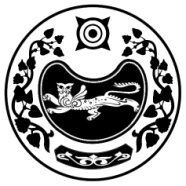 ХАКАС РЕСПУБЛИКАЗЫБЕЯ АЙМАOЫНЫA 
ОРЫНДАOЫТАБЫO КОМИССИЯЗЫХАКАС РЕСПУБЛИКАЗЫБЕЯ АЙМАOЫНЫA 
ОРЫНДАOЫТАБЫO КОМИССИЯЗЫПОСТАНОВЛЕНИЕ ПОСТАНОВЛЕНИЕ ПОСТАНОВЛЕНИЕ 20 июня 2023 годас. Бея№ 66/399-5